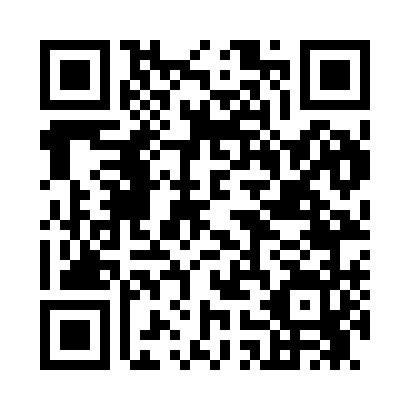 Prayer times for Bethpage, Missouri, USAMon 1 Jul 2024 - Wed 31 Jul 2024High Latitude Method: Angle Based RulePrayer Calculation Method: Islamic Society of North AmericaAsar Calculation Method: ShafiPrayer times provided by https://www.salahtimes.comDateDayFajrSunriseDhuhrAsrMaghribIsha1Mon4:336:021:215:128:4010:082Tue4:346:031:215:128:3910:083Wed4:356:031:215:138:3910:084Thu4:356:041:225:138:3910:085Fri4:366:041:225:138:3910:076Sat4:376:051:225:138:3910:077Sun4:376:051:225:138:3810:068Mon4:386:061:225:138:3810:069Tue4:396:071:225:138:3810:0510Wed4:406:071:225:138:3810:0511Thu4:416:081:235:138:3710:0412Fri4:426:081:235:138:3710:0313Sat4:426:091:235:148:3610:0314Sun4:436:101:235:148:3610:0215Mon4:446:101:235:148:3510:0116Tue4:456:111:235:148:3510:0117Wed4:466:121:235:148:3410:0018Thu4:476:131:235:148:349:5919Fri4:486:131:235:138:339:5820Sat4:496:141:235:138:329:5721Sun4:506:151:235:138:329:5622Mon4:516:161:235:138:319:5523Tue4:526:161:235:138:309:5424Wed4:536:171:235:138:309:5325Thu4:546:181:245:138:299:5226Fri4:556:191:235:138:289:5127Sat4:566:191:235:138:279:5028Sun4:586:201:235:128:269:4929Mon4:596:211:235:128:259:4830Tue5:006:221:235:128:259:4631Wed5:016:231:235:128:249:45